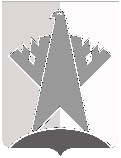 ДУМА СУРГУТСКОГО РАЙОНАХанты-Мансийского автономного округа - ЮгрыРЕШЕНИЕ«25» декабря 2017 года                                                                                                      № 319-нпа         г. СургутДума Сургутского района решила:1. Внести в решение Думы Сургутского района от 30 декабря 2009 года 
№ 558 «Об утверждении Положения о порядке определения и отчисления муниципальными унитарными предприятиями в бюджет Сургутского района части прибыли, остающейся после уплаты налогов и иных обязательных платежей» следующие изменения:1) в преамбуле решения слова «(в редакции от 28 ноября 2009 года)», «(в редакции от 01 декабря 2007 года)», «(в редакции от 22 сентября 2009 года)» исключить;  2) пункт 2 решения признать утратившим силу;3) пункт 1 статьи 1 приложения к решению изложить в следующей редакции: «1. Положение о порядке определения и отчисления муниципальными унитарными предприятиями в бюджет Сургутского района части прибыли, остающейся после уплаты налогов и иных обязательных платежей (далее - Порядок), разработано в соответствии с пунктом 2 статьи 17 Федерального закона от 14 ноября 2002 года № 161-ФЗ «О государственных и муниципальных унитарных предприятиях», статьёй 62 Бюджетного кодекса Российской Федерации и регулирует отношения, связанные с установлением единого порядка определения и отчисления муниципальными унитарными предприятиями части прибыли, остающейся после уплаты налогов и иных обязательных платежей, в доход бюджета Сургутского района (далее - бюджет района) в сроки, установленные настоящим Порядком.».2. Решение вступает в силу после его обнародования.О внесении изменений в решение Думы Сургутского района от 30 декабря 2009 года № 558 «Об утверждении Положения о порядке определения и отчисления муниципальными унитарными предприятиями в бюджет Сургутского района части прибыли, остающейся после уплаты налогов и иных обязательных платежей»Председатель Думы Сургутского районаА.П. Сименяк«25» декабря 2017 годаГлава Сургутского районаА.А. Трубецкой«25» декабря 2017 года